Hausübergabeprotokoll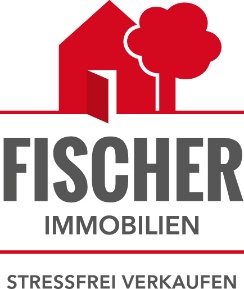 (bei Hausverkauf)Objektadresse:	Anlass: 	Verkauf 	Sonstiges  	Käufer:	Verkäufer:	Die Hausübergabe fand am _________________ um _______________ Uhr statt.Übergebene Dokumente:Schlüsselübergabe (Anzahl):Bemerkungen/Sonstiges:Bestätigung: Der Käufer hat eine Kopie des Übergabeprotokolls erhalten:      Ja     Nein  Datum: 		Verkäufer: 		Käufer: 	Zeuge(n):	Grundrisspläne/QuerschnitteBaubeschreibungEnergieausweisBrandversicherungspoliceListe der letzten RenovierungenNebenkostenübersicht monatlichZählerstände:Zählernummer:Kundennummer bei Unternehmen:Stand:StromWasserGasHeizölLaufende Dienstleistungen:Laufende Dienstleistungen:Verkäufer zahlt noch bis:MüllabfuhrKabelanschlussTelefonStromWasserversorgungGebäudeversicherungGrundsteuer___ x Hausschlüssel___ x Wohnungsschlüssel___ x Briefkastenschlüssel___ x Kellerschlüssel___ x Sonstige SchlüsselFolgende Schlüssel fehlen: Folgende Schlüssel fehlen: Folgende Schlüssel fehlen: 